Nom – Prénom :	SNT – Thème 3 – les réseaux sociauxAnalyse de grapheAlice, Bob, Chloé, David, Emma, Fred et Zoé sont dans le même club se sport.On a cherché à représenter leurs relations d’amitié à l’aide d’un graphe.Voici deux représentations de ce même graphe.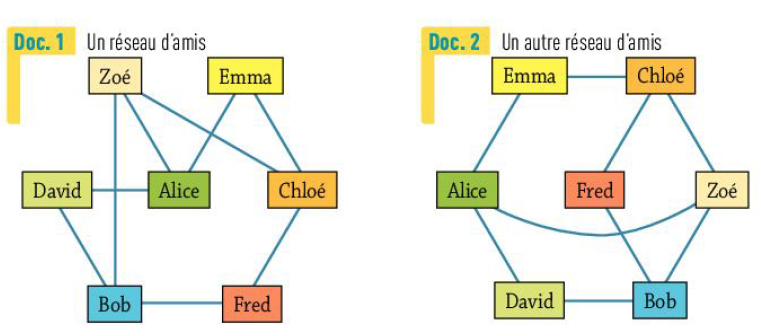 En étudiant ce graphe, répondre aux questions suivantes : Quelle est la distance entre Alice et Chloé ? Entre Alice et Fred ?Quelle est l’excentricité (écartement) d’Alice ?Quel(s) est(sont) le(s) centre(s) de ce graphe ? Justifier et détailler votre démarche pour répondre à cela.Quel est le rayon de ce graphe ? Justifier votre réponse.Quel est le diamètre de ce graphe ? Justifier votre réponse.